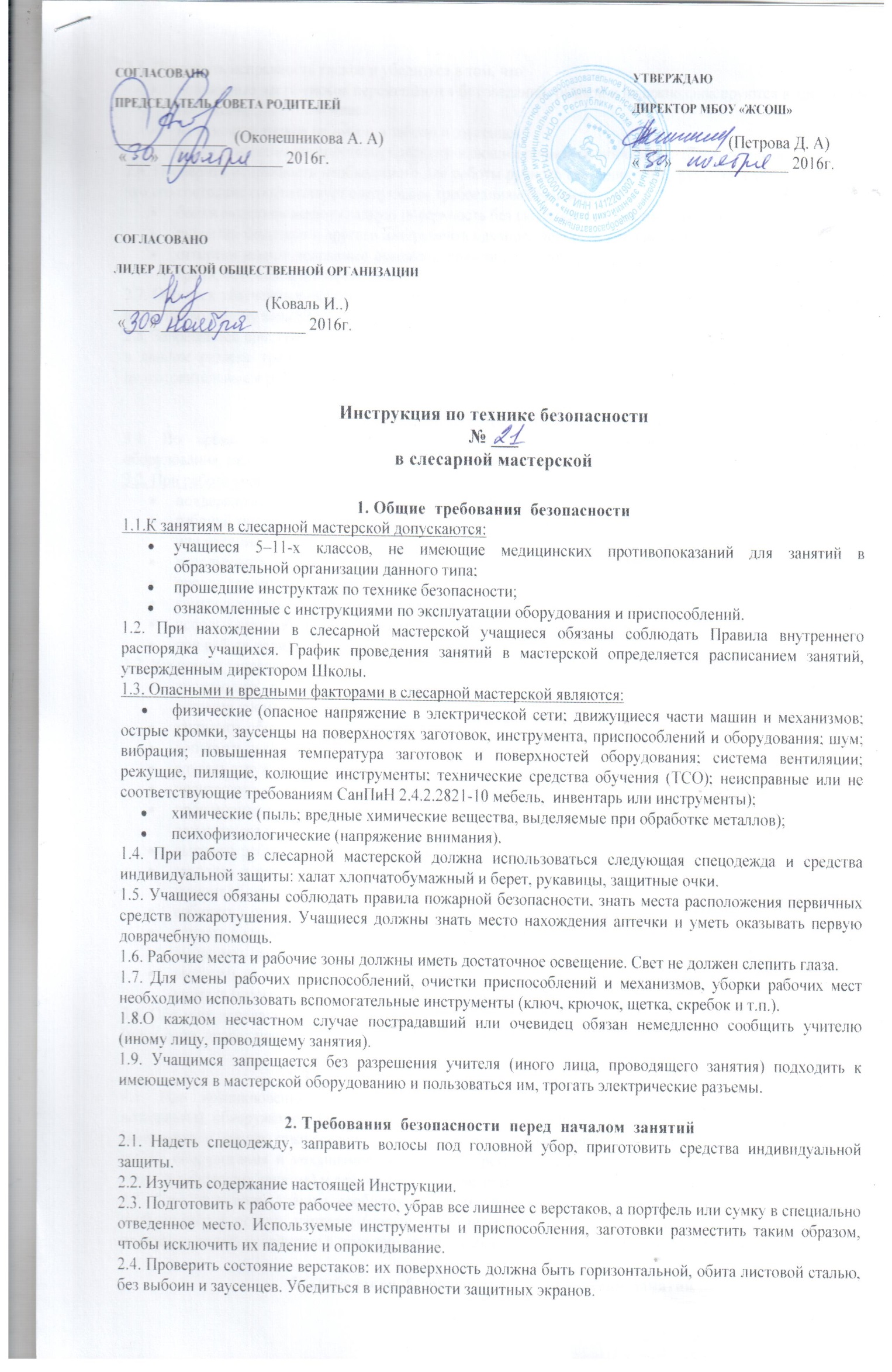 2.5. Проверить исправность тисков и убедиться в том, что:подвижные части тисков перемещаются без заеданий, рывков и надежно фиксируются в требуемом положении;на рукоятке тисков не имеется забоин и заусенцев;тиски оснащены устройством, предотвращающим полное вывинчивание ходового винта из гайки;2.6. Проверить исправность необходимого для работы ручного слесарного инструмента и убедиться в том, что его состояние соответствует следующим требованиям безопасности:бойки молотков имеют гладкую поверхность без скоса, сколов, выбоин, трещин и заусенцев;рукоятки молотков и другого инструмента ударного действия гладкие, без трещин;отвертки имеют исправные рукоятки, прямой стержень, рабочая часть – ровные плоские боковые грани, без сколов и повреждений.2.7. Обо всех замеченных нарушениях, неисправностях и поломках немедленно доложить учителю (иному лицу, проводящему занятия).2.8. Запрещается приступать к работе в случае обнаружения несоответствия рабочего места установленным в данном разделе требованиям, а также при невозможности выполнить указанные в данном разделе подготовительные к работе действия.3. Требования  безопасности  во  время занятий3.1. Во время занятий необходимо соблюдать настоящую инструкцию, правила эксплуатации оборудования, механизмов и инструментов, не подвергать их механическим ударам, не допускать падений.3.2. При работе учащийся обязан:поддерживать порядок и чистоту на своем рабочем месте;рабочий инструмент располагать таким образом, чтобы исключалась возможность его скатывания или падения;использовать защитные очки при работе инструментом ударного действия;прочно закреплять обрабатываемую деталь в тисках при ручной резке металлов ножовкой;контролировать правильность регулировки натяжения ножовочного полотна;использовать рабочий инструмент только по прямому назначению;при работе напильником держать пальцы рук на его поверхности.3.3. Учащимся запрещается:производить резку, правку листового металла без рукавиц во избежание  травмирования рук острыми кромками металлических листов;закрывать оборудование и механизмы бумагами и посторонними предметами;допускать скапливание посторонних предметов на рабочем месте;сдувать стружку и опилки ртом или убирать их руками;производить очистку поверхности с применением кислот и щелочей;производить уборку над и под работающим оборудованием или в непосредственной близости от движущихся механизмов;вытирать рубильники и другие выключатели тока;заходить и протягивать руки за ограждения как действующего, так и бездействующего в данный момент оборудования;собирать в один ящик тряпки, отходы бумаги и промасленной ветоши;сливать в канализацию кислоты, щелочи и их растворы;выполнять какие-либо действия без разрешения учителя (иного лица, проводящего занятия);выносить из мастерской и вносить в нее любые предметы, приборы и оборудование без разрешения учителя (иного лица, проводящего занятия).3.4. Обо всех неполадках в работе оборудования и механизмов необходимо ставить в известность учителя (иное лицо, проводящее занятия).4. Требования  безопасности  в  аварийных  ситуациях4.1. При возникновении чрезвычайной ситуации (появлении посторонних запахов, задымлении, возгорании), обнаружении обрыва проводов питания или нарушения целости их изоляции, неисправности заземления и других повреждений электрооборудования, появления запаха гари, посторонних звуков в работе оборудования и механизмов, немедленно прекратить работу, сообщить об этом учителю (иному лицу, проводящему занятия) и действовать в соответствии с его указаниями.4.2. При получении травмы сообщить об этом учителю (иному лицу, проводящему занятия). При необходимости помочь учителю (иному лицу, проводящему занятия) оказать пострадавшему первую помощь и оказать содействие в отправке пострадавшего в ближайшее лечебное учреждение.5. Требования  безопасности  по  окончании  занятий5.1. Привести в порядок рабочее место только при отключении всех токонесущих устройств.5.2. Привести в порядок  использованное в работе  оборудование и приспособления.5.3. Стружку и опилки  с рабочего места убрать с помощью щетки-сметки, запрещается сдувать их ртом или  смахивать руками.5.4. Убрать в отведенное место инструменты.5.5. Тщательно вымыть руки с мылом.5.6. При обнаружении неисправности оборудования, приспособлений и инструментов проинформировать об этом учителя (иное лицо, проводящее занятия). С его разрешения организованно покинуть мастерскую.6. Заключительные положения6.1. Проверка и пересмотр настоящей инструкции осуществляются не реже одного раза в 5 лет.6.2. Инструкция должна быть досрочно пересмотрена в следующих случаях:при пересмотре межотраслевых и отраслевых правил и типовых инструкций по охране труда;при изменении условий обучения в конкретном помещении;при внедрении новой техники и (или) технологий;по результатам анализа материалов расследования аварий, несчастных случаев;по требованию представителей органов по труду субъектов Российской Федерации или органов федеральной инспекции труда.6.3. Если в течение 5 лет со дня утверждения (введения в действие) настоящей инструкции условия обучения в конкретном помещении не изменяются, то ее действие продлевается на следующие 5 лет.6.4. Ответственность за своевременное внесение изменений и дополнений, а также пересмотр настоящей инструкции возлагается на инструктора-методиста по безопасности.